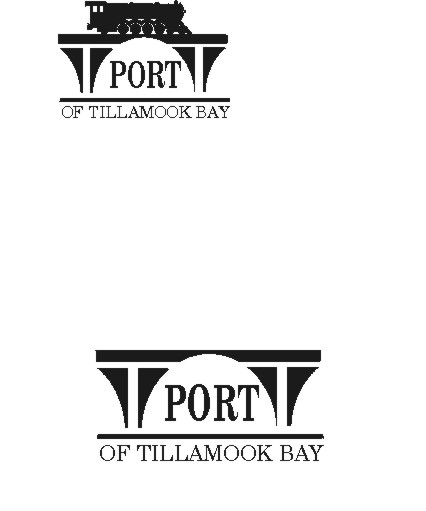 AGENDA POTB BOARD OF COMMISSIONERS REGULAR MONTHLY MEETING PORT OFFICE, 4000 BLIMP BLVD., TILLAMOOK – CONFERENCE ROOMWEDNESDAY, MARCH 20, 2024 AT 6:00 P.M.  https://us02web.zoom.us/j/83129151116?pwd=dkFRM0VsWlk1U04yQnh6UU00ekNndz09Any comments or written testimony, if allowed, may be submitted to mbradley@potb.org up to 3:00 pm on the afternoon of the meeting6:00 Call to Order, Recognition of Persons Present, and Public Comment for Items Not on the Agenda (2-minute limit, or as Board President Desires)6:03 Consent Agenda (Action)Minutes for February 21, 2024 Regular MeetingLease Order #24-05 Heavy Fog and Sunshine, LLC.; Bldg #91, Unit A-1; Office Space; mo. to mo.Lease Order #24-06 Blue Mountain Telecommunication Services, Inc.; Airport Circle Parking; Parking of Co. Vehicles & Equip.; mo. to mo.Lease Order #24-07 Amy Braden; Bldg. #5, Ste. C, Office #2; Office Space; mo. to mo.6:05 Presentation on Recreation and Hangar Opportunities – BiGR Ideas, Rich Bracke6:20 Discussion and Consideration of City of Tillamook and Port of Tillamook Bay Obligations for the City’s Water Transmission Line Replacement (Consensus)6:30 Air Museum Director Report – Rita Welch6:35 Office Administrator Report – Pami Boomer Discussion and Consideration of Resolution FY 23-06, Adopting a Supplemental Budget and Amending Appropriations (Action)6:50  First Reading (by title only) of Ordinance #8, Amendment #1 regarding a Transportation Utility Maintenance Program and Fee (formerly Road Maintenance Fee) (Reading)6:55 Discussion and Consideration of a Memo of Understanding for Regional Water Supply Planning, Phase 2 between POTB, Long Prairie Water District, Pleasant Valley Water Company, and South Prairie Water Association and authorization for General Manager to sign (Action)7:00 Manager’s Written Report and Discussion - Michele BradleyDiscussion: 2024 PrioritiesBoard Updates and Written7:10 CommunicationsSaturday, March 16, 2024 Wyden Town Hall – Mess Hall; 4:00 pmWednesday, April 17, 2024 Board Meeting, 6:00 pmWednesday, April 24, 2024 Budget Committee Meeting, NoonWednesday, May 15, 2024 Board Meeting, 6:00 pmWednesday, June 19, 2024 Board Meeting/Juneteenth – NEED TO RESCHEDULE for holidayDiscuss July board meeting – MB Vacation dates7:15 If Needed: Executive Session per ORS 192.660(2)(e) to conduct deliberations with person designated by the governing body to negotiate real property transactions Adjourn by 9:00